Le monde de l’entreprise (2)Activité de compréhension écrite :Observez les 3 documents et complétez le tableau.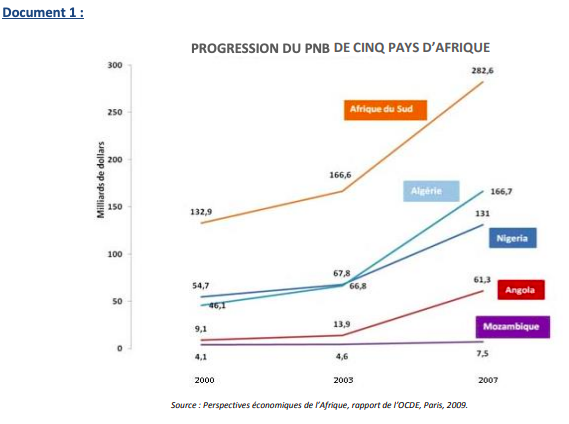 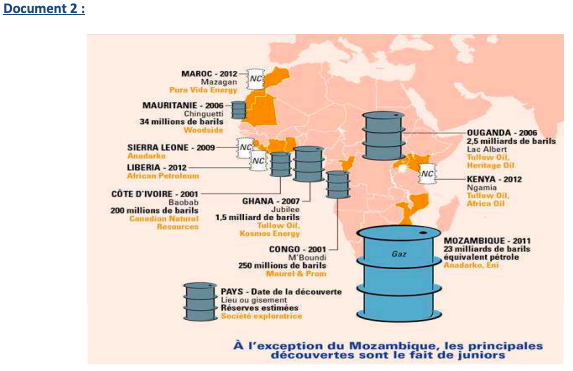 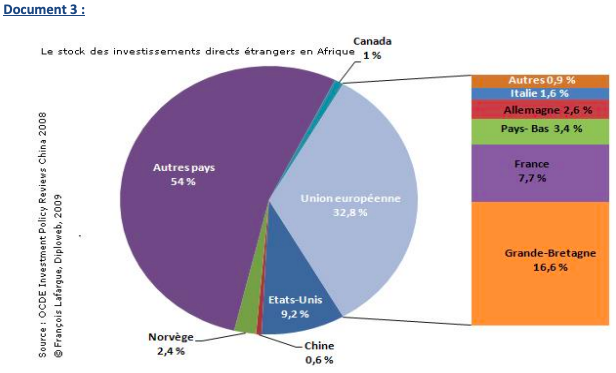 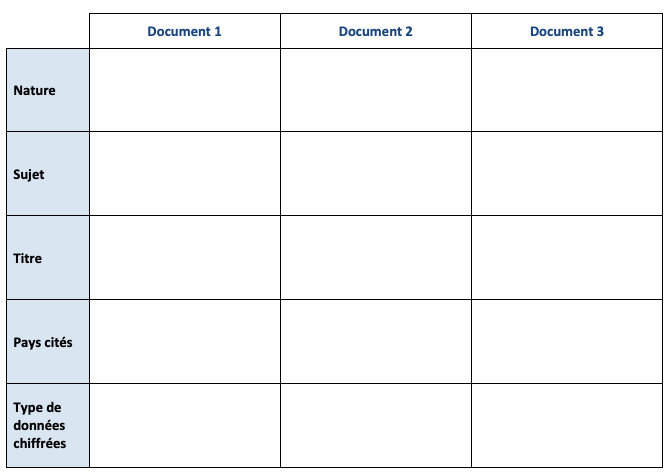 Complétez les phrases suivantes :En 2000, le PNB de l’Afrique du Sud était de ............ milliards de dollars. En 2007, le Ghana avait ............ milliards de barils. Entre 2000 et 2007, le PNB du Mozambique se situe entre ............ et ............ milliards de dollars. En 2007, le PNB du Nigéria était entre ............ et ............ milliards de dollars. La part des investissements de l’Allemagne est de ............ %.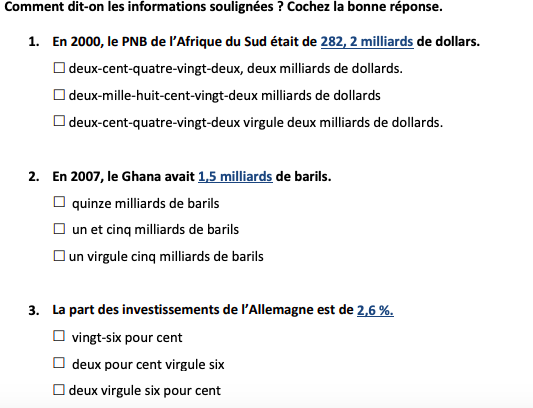 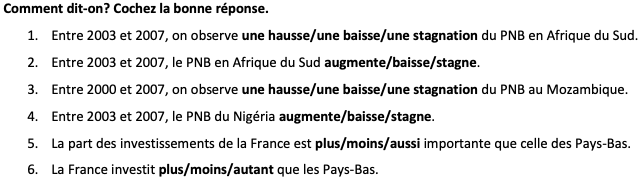 Université Jean Jaurès ToulouseDépartement DEFLE Programme SHS – Sylvie MassonSemestre 1 2023-2024